DigI – VET FOSTERING DIGITISATION AND INDUSTRY 4.0 IN VOCATIONAL EDUCATION AND TRAININGIntellectual Output 4 – Teaching & Learning MaterialModule CGeneral Aspects of Digitisation at IndustryWhile considering the aspects of how digitisation affects the Industry, the concept of Internet of Things is essential. It is connection between Internet and Device and the effect of this relationship towards other connected devices. E.g. self-driving cars, fitness devices measuring different aspects (e.g. heart rate, steps).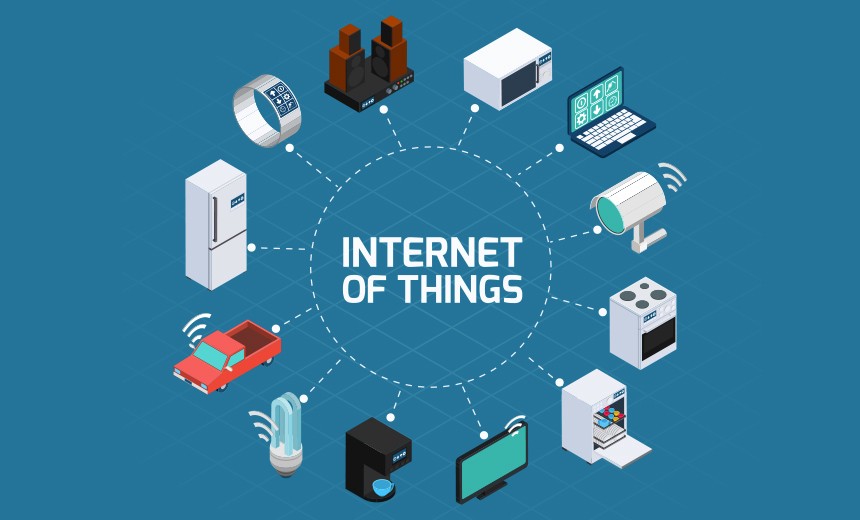 (https://towardsdatascience.com/iot-in-action-a8b7fac83619)TaskDescribe the Internet of Things, describe how it affects Industry and out of 12 chosen examples in the provided image, choose 5 and elaborate on their impact for Industry.